Приметы: считается, что в доме, где живет молодая девушка, надо обязательно выращивать белую герань, тогда девушка удачно выйдет замуж и будет иметь детей.Красная герань – укрепляет союз между мужчиной и женщиной.Способы применения герани - лекарственного растенияЕсли приложить герань к больному месту, это помогает снять боль и заживить раны, а также стабилизировать артериальное давление (для этого следует приложить лист к запястью).Сок.  Листья герани измельчить, поместить в марлю и отжать. Сок герани является отличным средством против насморка , а также способен остановить кровотечения.Настой.  20 грамм листьев герани нужно залить стаканом кипятка и настаивать 8 часов (желательно использовать термос). Затем процедить и использовать для полоскания горла, промывания носа.АВТОР БУКЛЕТА:Маковецкая Дарья Олеговна,2 класс МАОУ СОШ № 154(в буклете использованы только личные фотографии)ТАЙНЫ «БАБУШКИНОГО ЦВЕТКА»Прикладной проект 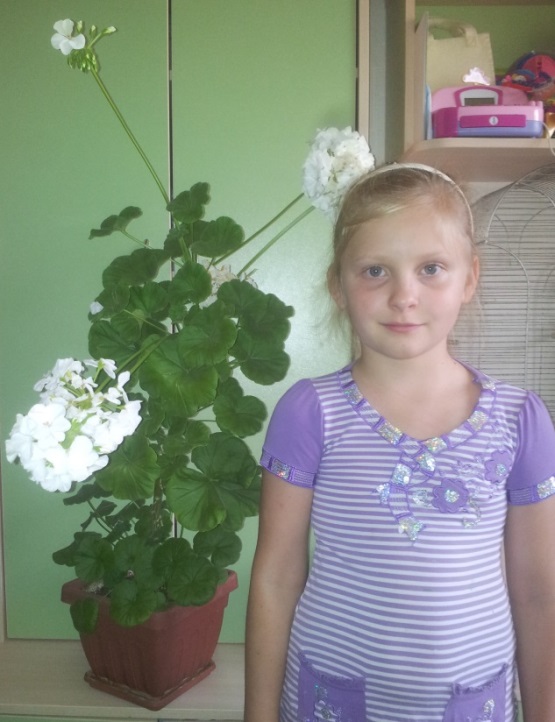 ЦЕЛЬ ПРОЕКТА: создать в школьном химическом кабинете экологический уголок «Герань - цветок здоровья,  красоты и уюта»ГИПОТЕЗА:с  появлением экологического уголка в химическом кабинете становится уютно, красиво, у ребят повышается настроение, санитарное состояние атмосферы улучшается 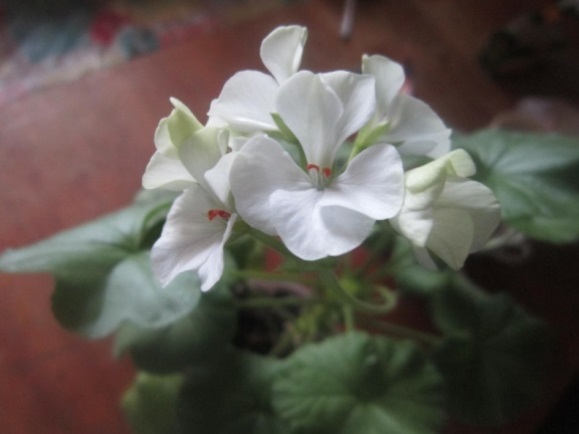 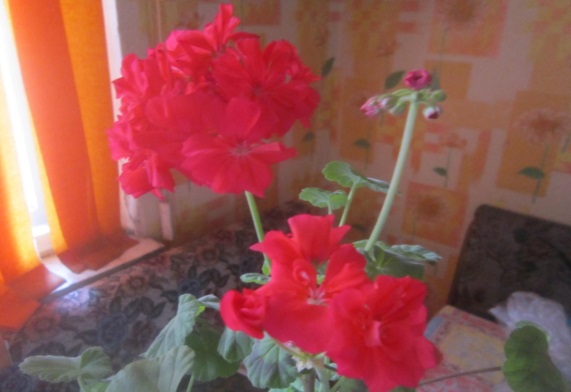 Для создания экологического уголка мы размножали герань трема способами:Размножение семенами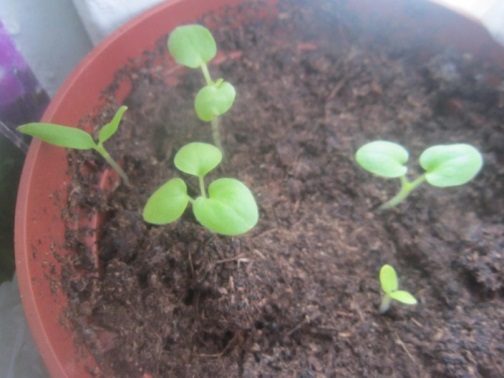 Все пять семян взошли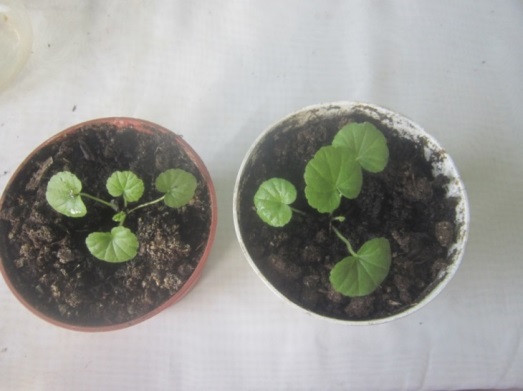 Пикировали семена и рассадили по одному росточку в горшок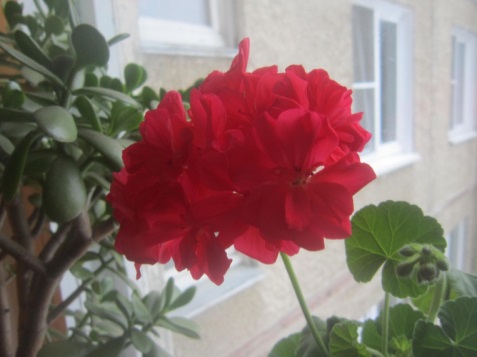 Размножение черенками.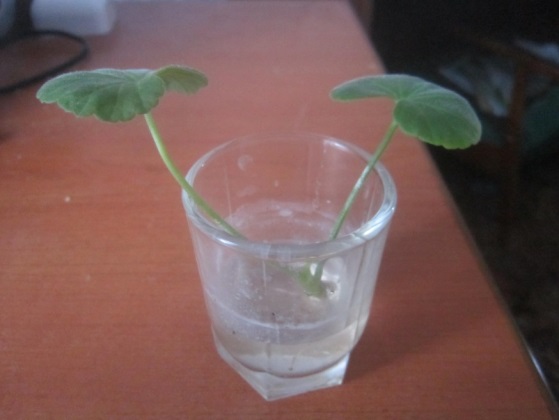 Через неделю росток пустил корни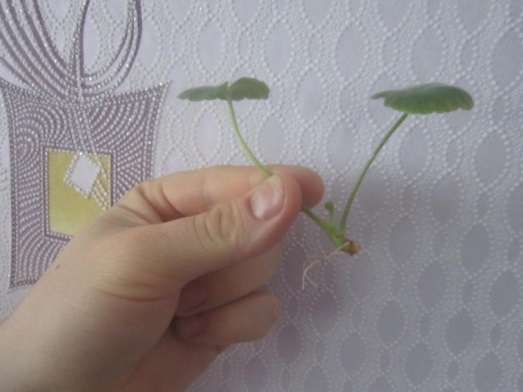 Растение прижилось: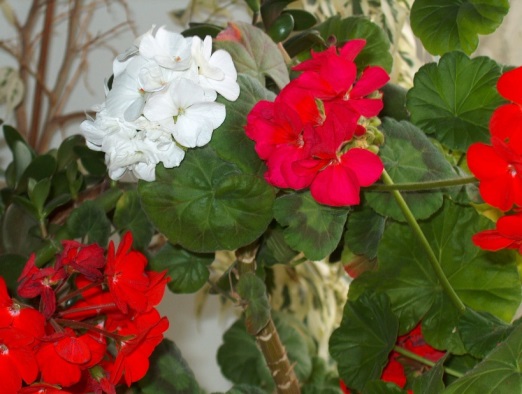 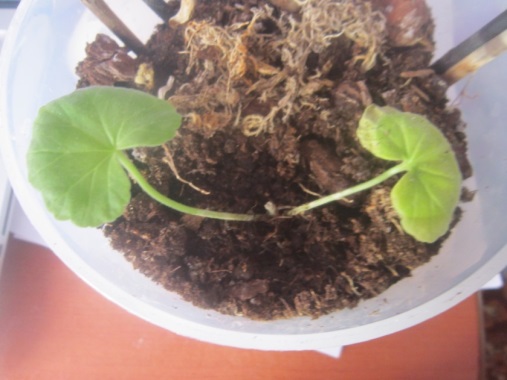 ПрививкаПривой –  герань с красными цветами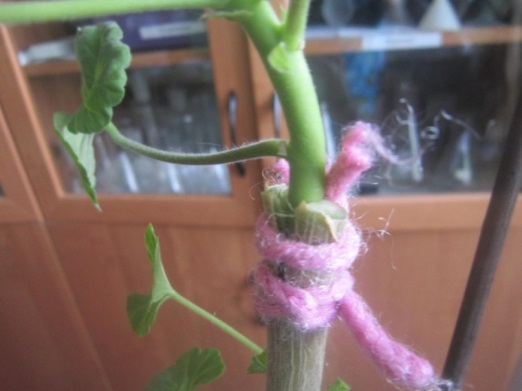 Подвой – герань с белыми цветами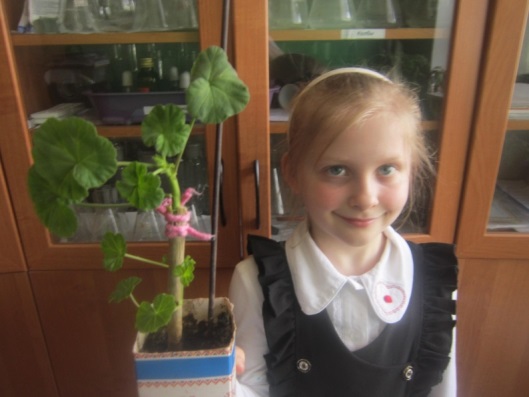 